_________________________________           ______________________________________Unterschrift Gastgeber				Unterschrift GastKreispokalspielKreispokalspielKreispokalspielKreispokalspiel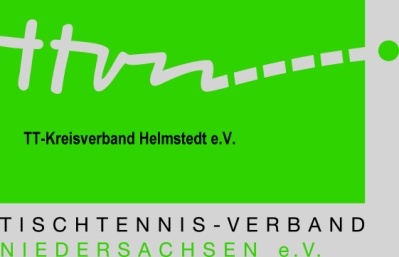 am:am:am:Gruppe:Gruppe:Gruppe:zwischenGastgeber:Gastgeber:Gast:Gast:A MannschaftA MannschaftA MannschaftA MannschaftX MannschaftX MannschaftX MannschaftX MannschaftNameNameNameNameNameNameNameNameAXBYCZAAXX1. Satz2. Satz3. Satz4. Satz5. SatzSätzePunkteAX:::::::BY:::::::CZ:::::::BX:::::::AZ:::::::CY:::::::BZ:::::::CX:::::::AY:::::::::::Sieger:Sätze:Punkte:Bemerkung:Bemerkung:Bemerkung: